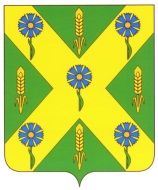 РОССИЙСКАЯ  ФЕДЕРАЦИЯОРЛОВСКАЯ ОБЛАСТЬОТДЕЛ ОБЩЕГО ОБРАЗОВАНИЯ, МОЛОДЁЖНОЙ ПОЛИТИКИ И СПОРТА АДМИНИСТРАЦИИ НОВОСИЛЬСКОГО РАЙОНА ОРЛОВСКОЙ ОБЛАСТИПРИКАЗ    16 апреля 2021 г.    						                             № 72-пг. НовосильОб утверждении Положенияо работе по самоопределению и  профессиональной ориентации   обучающихся в муниципальных бюджетных общеобразовательных учреждениях Новосильского района.В целях создания и функционирования муниципальной работы по самоопределению и профессиональной ориентации обучающихся в муниципальных бюджетных общеобразовательных учреждениях Новосильского района п р и к а з ы в а ю:1.Утвердить Положение о работе по самоопределению и  профессиональной ориентации обучающихся в муниципальных бюджетных общеобразовательных учреждениях Новосильского района (Приложение №1).2. Главному специалисту отдела общего образования, молодежной политики и спорта администрации Новосильского района (Музалёв С.С.) довести  настоящий приказ до сведения  руководителей образовательных учреждений.3.Ведущему специалисту отдела общего образования, молодежной политики и спорта администрации Новосильского района (Медведева Н.Н.) обеспечить размещение приказа на официальном сайте.4.Контроль за исполнением приказа оставляю за собой.Начальник отдела                                                                              И.Д. СыцевичПриложение  № 1к приказу  отдела образованияадминистрации Новосильского районаот  16 апреля 2021 года  № 72-пПОЛОЖЕНИЕо работе по самоопределению и  профессиональной ориентации   обучающихся в муниципальных бюджетных общеобразовательных учреждениях Новосильского района.1.Общие положенияПоложение о работе по самоопределению и профессиональной ориентации обучающихся в муниципальных бюджетных общеобразовательных учреждениях (далее - Положение) разработано в целях реализации «Концепции организационнопедагогического сопровождения профессионального самоопределения обучающихся в условиях непрерывности образования».Положение	определяет цель, задачи, принципы и основные направления деятельности по развитию муниципальной системы профессиональной ориентации обучающихся в общеобразовательных учреждениях расположенных на территории Новосильского района.При	организации работы по профессиональной ориентации выпускников ОУ соблюдаются права и законные интересы обучающихся, обеспечиваются государственные гарантии, установленные Конституцией Российской Федерации, Законом РФ	"О занятости населения в Российской Федерации", Федеральным законом «Об образовании в Российской Федерации», Федеральным законом «Об основных гарантиях прав ребенка в РФ», Федеральным законом «О дополнительных гарантиях по социальной поддержке детей-сирот и детей, оставшихся без попечения родителей», федеральными государственными образовательными стандартами профессионального, основного общего и среднего (полного) общего образования, постановлением Минтруда России от 27.09.1996г. № 1 «Об утверждении Положения о профессиональной ориентации и психологической поддержке населения в Российской Федерации», уставами образовательных учреждений, Положением о профессиональной ориентации обучающихся в Орловской  области.Профессиональная ориентация в муниципальных общеобразовательных учреждениях осуществляется в процессе обучения и внеучебной деятельности, в условиях взаимодействия образовательных учреждений с другими социальными структурами: семьей, медицинскими учреждениями, психологическими центрами, центрами профессиональной ориентации молодежи, службами занятости, предприятиями, организациями.Цель профессиональной ориентации обучающихся - содействие своевременному и осознанному выбору профессии, профессиональной образовательной организации, иных форм профессиональной подготовки, а также их трудоустройству и социально-профессиональной адаптации, воспитание конкурентно способного специалиста, обладающего активной жизненной позицией и профессиональной мобильностью.1.6.Основные задачи работы по профессиональной ориентации обучающихся в муниципальных общеобразовательных учреждениях:обеспечение прав и социальных гарантий обучающихся в сфере профориентации;создание условий для обеспечения организационно-педагогического сопровождения профессионального самоопределения обучающихся через систему работы педагогических работников, сотрудничество с базовыми предприятиями, профессиональными образовательными организациями, центрами профориентационной работы, совместную деятельность с родителями (законными представителями);развитие познавательных и профессиональных интересов обучающихся, ключевых компетенций, составляющих основу дальнейшего профессионального образования и ориентации в мире профессий, обеспечивающих успешность в будущей профессиональной деятельности; -содействие непрерывному профессиональному росту как важнейшему условию удовлетворенности трудом и собственным социальным статусом.Основные принципы:-равные возможности получения профориентационных услуг независимо от места проживания, учебы, возраста, пола, национальности и религиозного мировоззрения;-доступность профессиональной и иной информации, необходимой для выбора или перемены профессии, формы обучения и трудоустройства; --добровольность получения профориентационных услуг для всех социальных групп;-конфиденциальный и рекомендательный характер профконсультаций и профессионального подбора, соблюдение специалистами профессиональной этики;-непрерывность профориентационного процесса, пролонгированные наблюдения за процессами профессионального становления и развития; -приоритет интересов и возможностей личности, гуманистический характер профориентации.Основные направления деятельности по профессиональной ориентации обучающихся в муниципальных образовательных учреждениях.2.1.Обеспечение профориентационной направленности учебных и воспитательных программ.Профессиональное просвещение - информирование обучающихся об особенностях различных сфер профессиональной деятельности, социальных и финансовых составляющих различных профессий, требованиях, предъявляемых профессиями к человеку, возможностях построения профессиональной карьеры;обеспечение обучающихся, их родителей (законных представителей) информацией об особенностях муниципального, регионального, российского рынков труда, возможностях получения профессионального образования в муниципальных бюджетных обще образовательных учреждениях.Профессиональное консультирование - оказание помощи обучающимся в профессиональном самоопределении с целью принятия осознанного решения о выборе будущей профессии и профессиональной образовательной организации с учетом их психологических особенностей, возможностей, социального положения, а также потребностей общества;оказание помощи обучающимся по вопросам трудоустройства, дальнейшего продолжения профессионального образования.Муниципальная система профессиональной ориентации обучающихся.Система профессиональной ориентации в муниципалитете представляет собой взаимодействие муниципальных, общественных организаций (далее субъекты профориентации), деятельность которых направлена на развитие общего, профессионального образования, содействие социализации и социальной защите обучающихся. Для достижения поставленных целей субъекты профориентации взаимодействуют друг с другом в пределах своих компетенций, используют свои функции в области профессиональной ориентации.Деятельность системы профессиональной ориентации подчинена целям региональной политики и направлена на организацию профориентационного обслуживания обучающихся с учетом профессиональных интересов, потребностей, возможностей и состояния здоровья, исходя из требований муниципального рынка труда и складывающихся социально-экономических условий.Определение приоритетных направлений деятельности и развития системы профессиональной ориентации в муниципальных бюджетных  общеобразовательных учреждениях, обеспечение согласованных действий заинтересованных органов исполнительной власти в области профессиональной ориентации осуществляет администрация Новосильского района.Системное планирование, распределение функций между субъектами профориентации, координацию и контроль профориентационных мероприятий осуществляет совет. Отдел общего образования, молодёжной политики и спорта  назначает должностное лицо, ответственное за профориентацию; ответственный за профориентационную работу планирует работу в районе, создает методическое объединение, содействует созданию Ресурсного центра (общественного совета) по профориентации; организует и осуществляет контроль за проведением профориентационной работы в муниципальных бюджетных общеобразовательных учреждениях, устанавливает связи с другими субъектами профессиональной ориентации в районе, организует обучение (повышение квалификации) ответственных за профориентационную работу.В образовательном учреждении:-Руководитель МБОУ приказом назначает ответственного за профориентационную работу, определяет функциональные обязанности педагогических работников по выполнению профориентации, осуществляет контроль, анализирует деятельность.-Ответственный за профориентационную работу координирует деятельность педагогического коллектива в области профориентации, планирует работу, устанавливает связи с другими субъектами, совместно с психологом изучает профессиональные интересы и склонности обучающихся, формирует у них ключевые компетенции, необходимые конкурентно способным	специалистам высокойквалификации, знакомит обучающихся с социально-экономическими характеристиками профессий, формирует представления о рынке труда и профессиях региона; проводит анализ результатов трудоустройства выпускников минувшего учебного года. Организует массовые профориентационные мероприятия, осуществляет участие образовательного учреждения в муниципальных, региональных мероприятиях, обеспечивает работу кабинета профориентации.-Заместитель директора по учебно - воспитательной работе( при наличии) координирует деятельность методических объединений, педагогических работников отвественных за профработу, по разработке содержания, форм и методов профориентации в учебном процессе, анализирует эффективность использования профориентационных возможностей учебных предметов, факультативов; вносит предложения о реализации в образовательном учреждении профориентационных курсов «Твой выбор», «Профессиональная карьера» и др. для обучающихся; организует повышение квалификации преподавателей, руководителей предметных кружков, факультативов; осуществляет координацию работы по формированию профилей обучения; организует изучение, распространение и внедрение в практику передового опыта профориентационной работы, осуществляет координацию профориентационной работы образовательной организации, социальных партнеров, родителей и общественности.Учителя-предметники, руководители кружков и факультативов - осуществляют профессиональную направленность преподаваемых дисциплин, выявляют интересы, склонности и способности обучающихся, в том числе и к профессиям, изучаемым в учебном процессе; стимулируют познавательную активность; формируют общие и специальные способности, ценностные ориентации, профессионально важные качества, позитивное отношение к умственному и физическому труду, профессиональной деятельности.Педагог-психолог - проводит психологическую диагностику по выявлению личностных особенностей обучающихся, выявляет условия, затрудняющие становление личности, и посредством психопрофилактики, психокоррекции, консультирования и реабилитации оказывает психологическую поддержку обучающимся, учителям, родителям (законным представителям) в решении личностных, профессиональных и других проблем; проводит психологопедагогическую диагностику готовности обучающихся к обучению при переходе из одной возрастной категории в другую; проводит мероприятия, способствующие успешной адаптации в профессиональной образовательной организации; совместно с другими педагогами или профконсультантами проводит профориентационную работу; формирует психологическую культуру обучающихся, учителей, родителей.-Библиотекарь( при наличии) - осуществляет связь библиотеки образовательного учреждения с детскими и массовыми библиотеками: комплектование и систематизацию книг по вопросам профориентации и трудовой самореализации, оформляет тематические выставки и информационные уголки профориентационной направленности; организует читательские конференции, диспуты, другие мероприятия, способствующие профессиональной самореализации обучающихся.Медицинский работник ( по согласованию) - изучает состояние здоровья обучающихся, обеспечивает ознакомление обучающихся и их родителей с медицинскими аспектами выбора профессии. Доводит до сведения родителей и классных руководителей сведения о медицинских противопоказаниях к труду обучающихся, полученные в ходе плановых профилактических осмотров. Ведет учет медицинского профконсультирования обучающихся, имеющих отклонения в состоянии здоровья или выбирающих профессии, предъявляющие повышенные требования к психофизиологическим особенностям человека.Компетенции в области профессиональной ориентации обучающихся.4.1.Отдел образования, молодёжной политики и спорта администрации Новосильского района  совместно с Центром занятости населения обеспечивают нормативно-правовую базу муниципального уровня в области профессиональной ориентации обучающихся, определяют основные направления деятельности, осуществляют контроль. Ежегодно рассматривают и утверждают муниципальный план мероприятий по профориентации, план работы совета по профессиональной ориентации молодежи, вносят предложения по его составу.Координационный Совет по профессиональной ориентации и занятости молодежи координирует и обеспечивает организационно-практическую, научно-методическую	деятельность всех субъектов системыпрофессиональной ориентации.региона.Основные направлениями деятельности муниципальных бюджетных образовательных учреждений являются:изучение и формирование у обучающихся осознанного подхода к выбору профессии в соответствии с интересами и способностями каждого и с учетом потребностей Новосильского района, Орловской области;ознакомление обучающихся с профессиями и специальностями, профессиональными организациями и перспективами их развития;привлечение обучающихся во внеурочное время к техническому и художественному творчеству и повышение их роли в выборе профессии;-организация профпросвещения и профконсультирования обучающихся, формирование у них профессиональных намерений на основе комплексного изучения личности обучающихся, с учетом их индивидуальных, психофизиологических особенностей, состояния здоровья и потребностей в кадрах;обеспечение профориентационной направленности учебных программ и учебно-воспитательного процесса в целом;привлечение к участию в профориентационной работе родительской общественности, специалистов соответствующих организаций и предприятий;формирование положительной мотивации к труду, содействие выработке практических навыков профессиональной деятельности в процессе трудового обучения, профессиональных проб, системы профильной и допрофессиональной подготовки.Образовательные организации дополнительного образования для детей: -обеспечивают профориентационную направленность в преподавании учебных предметов дополнительного образования;проводят профессиональное просвещение, информирование по своему профилю; содействуют выработке практических навыков профессиональной деятельности в процессе проведения клубной, кружковой работы;формируют положительную мотивацию к труду, ценностные ориентации, активную профессиональную позицию;выявляют талантливых обучающихся, организуют работу с ними.